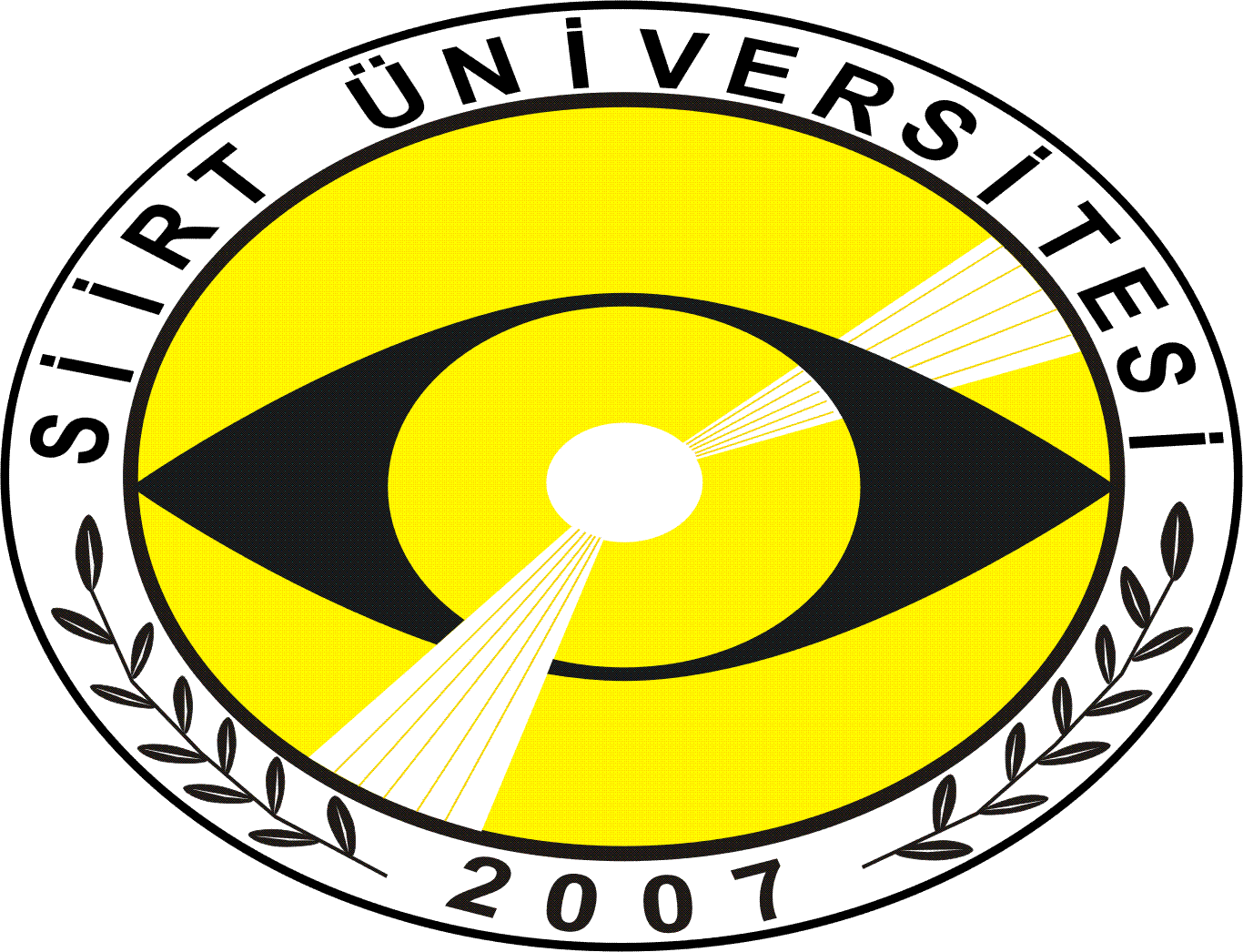 Siirt Üniversitesi 2013-2017 Stratejik Planlama Kurulu Üniversitemiz 2013-2017 Stratejik Plan Hazırlama EkibiADI SOYADIGÖREVİProf. Dr. Murat ERMANRektörProf. Dr. Gürol OKAYRektör YardımcısıA. Haluk ALTUNStrateji Geliştirme Daire BaşkanıProf. Dr. Ömer YAVUZEğitim Fakültesi DekanıProf. Dr. Abdulkadir ERTAŞFen-Edebiyat Fakültesi DekanıProf. Dr. Ömer ŞAHİNMühendislik - Mimarlık Fakültesi DekanıYrd. Doç. Dr. Şerif DEMİRSosyal Bilimler Enstitüsü MüdürüDoç. Dr. Selçuk YILDIRIMFen Bilimleri Enstitüsü MüdürüDoç. Dr. Said KINGIRSağlık Yüksekokulu MüdürüDoç. Dr. Salih İLHANSağlık Hizmetleri Meslek Yüksekokulu MüdürüÖğrt. Gör. Mucir ALTUNCUKurtalan Meslek Yüksekokulu MüdürüYrd. Doç. Dr. Şerif DEMİRSiirt Meslek Yüksekokulu MüdürüÜNVANI - ADI SOYADIGÖREVİProf. Dr. Gürol OKAYRektör Yardımcısı – Komisyon BaşkanıA. Haluk ALTUNStrateji Geliştirme Daire BaşkanıYrd. Doç. Dr. Cevdet EPÇAÇANEğitim Fakültesi  Dekan YardımcısıYrd. Doç. Dr. Osman KARABACAKFen Edebiyat Fakültesi Dekan YardımcısıYrd. Doç. Dr. Murat UYARFen Bilimleri Enstitüsü Okutman Serap DİRİKOLUSağlık Yüksekokulu Müdür Yrd.Yrd. Doç. Dr. Cafer SAKA Sağlık Hizmetleri Meslek Yüksekokulu Müdür Yrd. Yrd. Doç. Dr. Mehmet ŞAHİNSiirt Meslek Yüksekokulu  Müdür YardımcısıYrd. Doç. Dr. Asım BALBAYMühendislik-Mimarlık Fakültesi  Makine Bölüm Başkanı Yrd. Doç. Dr. Cahit EPÇAÇANSosyal Bilimler Enstitüsü Müdürü 